En cumplimiento con el artículo 6 de la Constitución Política de los Estados Unidos Mexicanos; artículos del 142 al 167 de la Ley de Transparencia y Acceso a la Información Pública para el Estado de Quintana, Roo y los artículos del 105 al 126 del Reglamento Municipal de Transparencia y Acceso a la Información Pública para el Municipio de Benito Juárez, Quintana Roo, el MUNICIPIO DE BENITO JUÁREZ DEL ESTADO DE QUINTANA ROO; en su carácter de Sujeto Obligado, le informa que puede ejercer su derecho al acceso a la información pública, de conformidad con lo establecido en los citados ordenamientos. En cumplimiento con el artículo 6 de la Constitución Política de los Estados Unidos Mexicanos; artículos del 142 al 167 de la Ley de Transparencia y Acceso a la Información Pública para el Estado de Quintana, Roo y los artículos del 105 al 126 del Reglamento Municipal de Transparencia y Acceso a la Información Pública para el Municipio de Benito Juárez, Quintana Roo, el MUNICIPIO DE BENITO JUÁREZ DEL ESTADO DE QUINTANA ROO; en su carácter de Sujeto Obligado, le informa que puede ejercer su derecho al acceso a la información pública, de conformidad con lo establecido en los citados ordenamientos. En cumplimiento con el artículo 6 de la Constitución Política de los Estados Unidos Mexicanos; artículos del 142 al 167 de la Ley de Transparencia y Acceso a la Información Pública para el Estado de Quintana, Roo y los artículos del 105 al 126 del Reglamento Municipal de Transparencia y Acceso a la Información Pública para el Municipio de Benito Juárez, Quintana Roo, el MUNICIPIO DE BENITO JUÁREZ DEL ESTADO DE QUINTANA ROO; en su carácter de Sujeto Obligado, le informa que puede ejercer su derecho al acceso a la información pública, de conformidad con lo establecido en los citados ordenamientos. En cumplimiento con el artículo 6 de la Constitución Política de los Estados Unidos Mexicanos; artículos del 142 al 167 de la Ley de Transparencia y Acceso a la Información Pública para el Estado de Quintana, Roo y los artículos del 105 al 126 del Reglamento Municipal de Transparencia y Acceso a la Información Pública para el Municipio de Benito Juárez, Quintana Roo, el MUNICIPIO DE BENITO JUÁREZ DEL ESTADO DE QUINTANA ROO; en su carácter de Sujeto Obligado, le informa que puede ejercer su derecho al acceso a la información pública, de conformidad con lo establecido en los citados ordenamientos. En cumplimiento con el artículo 6 de la Constitución Política de los Estados Unidos Mexicanos; artículos del 142 al 167 de la Ley de Transparencia y Acceso a la Información Pública para el Estado de Quintana, Roo y los artículos del 105 al 126 del Reglamento Municipal de Transparencia y Acceso a la Información Pública para el Municipio de Benito Juárez, Quintana Roo, el MUNICIPIO DE BENITO JUÁREZ DEL ESTADO DE QUINTANA ROO; en su carácter de Sujeto Obligado, le informa que puede ejercer su derecho al acceso a la información pública, de conformidad con lo establecido en los citados ordenamientos. Este espacio debe ser llenado exclusivamente por el personal de la Unidad de TransparenciaEste espacio debe ser llenado exclusivamente por el personal de la Unidad de TransparenciaEste espacio debe ser llenado exclusivamente por el personal de la Unidad de TransparenciaEste espacio debe ser llenado exclusivamente por el personal de la Unidad de TransparenciaExpediente: UTAIP/ ST/ __________   / 202____1.- DATOS DEL SOLICITANTE1.- DATOS DEL SOLICITANTE1.- DATOS DEL SOLICITANTE1.- DATOS DEL SOLICITANTE1.- DATOS DEL SOLICITANTEa) Nombre completo del solicitante (en caso de ser persona física)a) Nombre completo del solicitante (en caso de ser persona física)a) Nombre completo del solicitante (en caso de ser persona física)a) Nombre completo del solicitante (en caso de ser persona física)a) Nombre completo del solicitante (en caso de ser persona física)Nombre(s)Nombre(s)Apellido PaternoApellido MaternoApellido Maternob) Nombre o denominación o razón social  (en caso de ser persona moral)b) Nombre o denominación o razón social  (en caso de ser persona moral)b) Nombre o denominación o razón social  (en caso de ser persona moral)b) Nombre o denominación o razón social  (en caso de ser persona moral)b) Nombre o denominación o razón social  (en caso de ser persona moral)Indique lo conducente Indique lo conducente Indique lo conducente Indique lo conducente Indique lo conducente c) Nombre completo del Representante Legal (Obligatorio en solicitud de persona moral)c) Nombre completo del Representante Legal (Obligatorio en solicitud de persona moral)c) Nombre completo del Representante Legal (Obligatorio en solicitud de persona moral)c) Nombre completo del Representante Legal (Obligatorio en solicitud de persona moral)c) Nombre completo del Representante Legal (Obligatorio en solicitud de persona moral)Nombre(s)Nombre(s)Apellido PaternoApellido MaternoApellido Materno1.2.- MEDIO PARA RECIBIR NOTIFICACIONES 1.2.- MEDIO PARA RECIBIR NOTIFICACIONES 1.2.- MEDIO PARA RECIBIR NOTIFICACIONES 1.2.- MEDIO PARA RECIBIR NOTIFICACIONES 1.2.- MEDIO PARA RECIBIR NOTIFICACIONES Correo electrónico: 2.- DATOS DEL RESPONSABLENombre del Sujeto Obligado al que solicita la información o Unidad Administrativa responsable que trata sus Datos Personales: 3.- MODALIDADES DE ENTREGA DE LA INFORMACIÓN(Unicamente aplica en el derecho de Acceso)3.- MODALIDADES DE ENTREGA DE LA INFORMACIÓN(Unicamente aplica en el derecho de Acceso)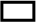  Consulta Directa (Revisión del Expediente) Copias fotostáticas (Con costo) 1   Entrega de medio magnético (Con costo)   Copia Certificada (Con Costo)4.- DESCRIPCIÓN PUNTUAL DE LA INFORMACIÓN QUE SOLICITA*En caso de que el espacio no sea suficiente, se le proporcionará el formato de ampliación de solicitud5.- INDIQUE CUALQUIER OTRO DATO QUE AYUDE A SU BUSQUEDA Y EVENTUAL LOCALIZACIÓN (opcional)6.- LA PRESENTE INFORMACIÓN SERÁ UTILIZADA PARA FINES ESTADÍSTICOS (No es obligatorio llenarlo)6.- LA PRESENTE INFORMACIÓN SERÁ UTILIZADA PARA FINES ESTADÍSTICOS (No es obligatorio llenarlo)6.- LA PRESENTE INFORMACIÓN SERÁ UTILIZADA PARA FINES ESTADÍSTICOS (No es obligatorio llenarlo)6.- LA PRESENTE INFORMACIÓN SERÁ UTILIZADA PARA FINES ESTADÍSTICOS (No es obligatorio llenarlo)6.- LA PRESENTE INFORMACIÓN SERÁ UTILIZADA PARA FINES ESTADÍSTICOS (No es obligatorio llenarlo)6.- LA PRESENTE INFORMACIÓN SERÁ UTILIZADA PARA FINES ESTADÍSTICOS (No es obligatorio llenarlo)6.- LA PRESENTE INFORMACIÓN SERÁ UTILIZADA PARA FINES ESTADÍSTICOS (No es obligatorio llenarlo)6.- LA PRESENTE INFORMACIÓN SERÁ UTILIZADA PARA FINES ESTADÍSTICOS (No es obligatorio llenarlo)6.- LA PRESENTE INFORMACIÓN SERÁ UTILIZADA PARA FINES ESTADÍSTICOS (No es obligatorio llenarlo)6.- LA PRESENTE INFORMACIÓN SERÁ UTILIZADA PARA FINES ESTADÍSTICOS (No es obligatorio llenarlo)6.- LA PRESENTE INFORMACIÓN SERÁ UTILIZADA PARA FINES ESTADÍSTICOS (No es obligatorio llenarlo)  Sexo  H  HMMEdad:Nacionalidad: Nacionalidad: Nacionalidad: Nacionalidad: Nacionalidad: OCUPACIÓNOCUPACIÓNOCUPACIÓNOCUPACIÓNOCUPACIÓNOCUPACIÓNOCUPACIÓNOCUPACIÓNOCUPACIÓNOCUPACIÓNOCUPACIÓNEmpresarioEmpresarioServidor PúblicoServidor PúblicoEmpleado u obreroMedios de comunicación   Asociación política   Asociación políticaAcadémico o estudianteAcadémico o estudianteComercianteOrganización no gubernamental  Otro (especifique)  Otro (especifique)  Escolaridad  EscolaridadINFORMACIÓN GENERALINFORMACIÓN GENERAL1.- Los copias fotostaticas generán costos cuando estas sean mayores a 20 hojas.Llenar a máquina o letra de molde legible.El personal de la Unidad de Transparencia te auxiliará en la elaboración de la presente solicitud.Plazos de Respuesta:  Conforme se establece en los Artículos 142, 145, 147, 148, 150, 152, 154 y 158 de la Ley de Transparencia y Acceso a la Información para el Estado de Quintana Roo, en conjunto con sus homólogos 105, 106, 109, 110, 112, 113, 114, 116 y 121 del Reglamento Municipal de Transparencia y Acceso a la Información Pública para el Municipio de Benito Juárez, Quintana Roo, los tiempos de respuesta o de notificaciones referentes a su solicitud son los siguientes:Nota. Los plazos comienzan a correr a partir del dia hábil siguiente del ingreso de su solicitud al Sistema de Solicitudes de Acceso a la Información (SISAI 2.0) 1.- Los copias fotostaticas generán costos cuando estas sean mayores a 20 hojas.Llenar a máquina o letra de molde legible.El personal de la Unidad de Transparencia te auxiliará en la elaboración de la presente solicitud.Plazos de Respuesta:  Conforme se establece en los Artículos 142, 145, 147, 148, 150, 152, 154 y 158 de la Ley de Transparencia y Acceso a la Información para el Estado de Quintana Roo, en conjunto con sus homólogos 105, 106, 109, 110, 112, 113, 114, 116 y 121 del Reglamento Municipal de Transparencia y Acceso a la Información Pública para el Municipio de Benito Juárez, Quintana Roo, los tiempos de respuesta o de notificaciones referentes a su solicitud son los siguientes:Nota. Los plazos comienzan a correr a partir del dia hábil siguiente del ingreso de su solicitud al Sistema de Solicitudes de Acceso a la Información (SISAI 2.0) Firma del Solicitante(opcional)Fecha y hora de recepción: ________/_______/_______      _____  :  ______  horas.                                                     día          mes              año                          Sello de recepción